 Animal Science ProgramCourse Syllabus – Fall 2015 Animal Science ProgramCourse Syllabus Review Verification& Expectations StatementI, ________________________________________________________, do hereby verify that I have received and reviewed a                                      <print your first & last name>copy of the course syllabus for AS 1 – General Livestock Production.  Furthermore, I understand that:Individuals who consistently exhibit excellent time management skills, proficiency in communication, and a high level of work ethic are highly valued by employers.  Therefore, these skills will be evaluated as part of the grade for this course, particularly during labs. I am responsible for attending each class session (lecture & lab) and that I may be dropped from this course if I exceed two (2) absences (lecture & lab combined) prior to the end of the ninth week of instruction.I will exhibit respect toward all other students, guest speakers, faculty, staff and others associated with this class. Foul language, crude humor, and inappropriate comments directed at others (in regard to ethnicity, religion, economic status, disability, or any other factors) will not be tolerated.  I am responsible for my own behavior in this class.  Excessive disruption of class (including excessive tardies, unexcused departures from class, excessive talking, and/or other disruptive behaviors) may result in being dropped from the course.I am responsible for obtaining the appropriate text and materials needed for this course.I am responsible for taking notes in class as most of the test material will be covered during lecture.I am responsible for doing my own work in both lecture and lab.I am responsible for turning off my cell phone during lecture and lab sessions for this course and that I may not use my cell phone for any reason during tests.Makeup work (for both tests and lab activities) will only be allowed in the case of extreme illness, family emergency, or a pre-approved absence (such as a class field trip). I am responsible for making up missed tests and assignments within one week after returning from my pre-approved absence (see previous bulleted item).This class may include periodic impromptu quizzes, which may be “open book” or “open note” in format, and that I must use my own textbook and/or notes for these quizzes.  These will be timed quizzes, which may be given at the start of class.  Makeup of these quizzes will not be allowed in the case of tardiness.  I must wear suitable attire and footwear for the lab portion of this course.  Shorts and sandals are not appropriate for working with large animals.    I will not bring my pets to class (including lecture and lab).  I will not park my vehicle on the school farm or in any area not designated for student parking.  I will not operate or ride on any school tractors or equipment without the consent of the instructor.  The approximate grade breakdown for this course will be as follows:Lecture Tests, Quizzes, & Assignments                     			25%Final Exam							25%Laboratory Reports, Assignments & Quizzes/Tests			50%                                                                                                          100%Course Number & Name:  AS 1 – General Livestock ProductionCourse Number & Name:  AS 1 – General Livestock ProductionCourse Number & Name:  AS 1 – General Livestock ProductionCourse Number & Name:  AS 1 – General Livestock ProductionSection Number:  56173Instructor Information:Instructor Information:Instructor Information:Instructor Information:Instructor Information:Contact Information:David M. LopesPhone/Voice Mail:  638-0319E-mail:  david.lopes@reedleycollege.eduContact Information:David M. LopesPhone/Voice Mail:  638-0319E-mail:  david.lopes@reedleycollege.eduContact Information:David M. LopesPhone/Voice Mail:  638-0319E-mail:  david.lopes@reedleycollege.eduOffice Hours:  Tuesdays & Thursdays 9:00 – 10:00 amWednesdays 9:00 – 11:00 amOffice:  AGR 14Office Hours:  Tuesdays & Thursdays 9:00 – 10:00 amWednesdays 9:00 – 11:00 amOffice:  AGR 14Class Meets:Lecture:  Tuesday & Thursday    10:00 – 10:50 am in AGR 2Class Meets:Lecture:  Tuesday & Thursday    10:00 – 10:50 am in AGR 2   Lab:  Tuesday, 3:00 – 5:50 pm in AS Pavilion(Note:  Lab sessions of this course may periodically travel to off-campus sites.)   Lab:  Tuesday, 3:00 – 5:50 pm in AS Pavilion(Note:  Lab sessions of this course may periodically travel to off-campus sites.)   Lab:  Tuesday, 3:00 – 5:50 pm in AS Pavilion(Note:  Lab sessions of this course may periodically travel to off-campus sites.)Holidays:  Holidays will be observed as per the State Center Community College District Schedule.Holidays:  Holidays will be observed as per the State Center Community College District Schedule.Holidays:  Holidays will be observed as per the State Center Community College District Schedule.Holidays:  Holidays will be observed as per the State Center Community College District Schedule.Holidays:  Holidays will be observed as per the State Center Community College District Schedule.Drop Deadline:  The last day for a student to drop this course is Friday, October 16th.  After this date, the student must receive a grade.  Drop Deadline:  The last day for a student to drop this course is Friday, October 16th.  After this date, the student must receive a grade.  Drop Deadline:  The last day for a student to drop this course is Friday, October 16th.  After this date, the student must receive a grade.  Drop Deadline:  The last day for a student to drop this course is Friday, October 16th.  After this date, the student must receive a grade.  Drop Deadline:  The last day for a student to drop this course is Friday, October 16th.  After this date, the student must receive a grade.  Final Exam Date:   Thursday, December 17 from 10:00 – 11:50 amFinal Exam Date:   Thursday, December 17 from 10:00 – 11:50 amFinal Exam Date:   Thursday, December 17 from 10:00 – 11:50 amFinal Exam Date:   Thursday, December 17 from 10:00 – 11:50 amFinal Exam Date:   Thursday, December 17 from 10:00 – 11:50 amPrerequisites:   NoneUnits:	3 (based on 2 hours lecture and 3 hours lab per week)Units:	3 (based on 2 hours lecture and 3 hours lab per week)Units:	3 (based on 2 hours lecture and 3 hours lab per week)Units:	3 (based on 2 hours lecture and 3 hours lab per week)Text & Other Course Materials:Introduction to Animal Science: Global, Biological, Social and Industry Perspectives, 5th edition, W. Stephen Damron, ISBN 9780132623896,  Publisher: Prentice Hall, Copyright: 2013Notebook & writing utensil for both lecture and lab sessions.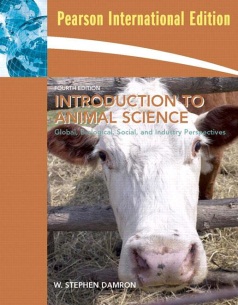 Supplemental ReferencesAnimal Industry Trade Magazines, Livestock Breed Magazines, and numerous Internet Sites.Supplemental ReferencesAnimal Industry Trade Magazines, Livestock Breed Magazines, and numerous Internet Sites.Method for Measuring Student Advancement and Determining GradesThe methods for measuring students' achievement & determining grades are:Writing AssignmentLaboratory ReportsComputational Problem-solving    Homework Problems, Field & Lab WorkSkill Demonstrations    Class Performance, Field & Lab WorkExaminations    Multiple Choice, True/False, Matching, EssayMethod for Measuring Student Advancement and Determining GradesThe methods for measuring students' achievement & determining grades are:Writing AssignmentLaboratory ReportsComputational Problem-solving    Homework Problems, Field & Lab WorkSkill Demonstrations    Class Performance, Field & Lab WorkExaminations    Multiple Choice, True/False, Matching, EssayGrading Scale: A = 90-100%, B = 80-89%, C = 70-79%, D = 60-69%, F = under 60%.  Grading Scale: A = 90-100%, B = 80-89%, C = 70-79%, D = 60-69%, F = under 60%.  The final grade will be determined from 25% class assignments & tests, 25% final exam, and 50% lab points.The final grade will be determined from 25% class assignments & tests, 25% final exam, and 50% lab points.Attendance Requirements:Attendance is required since most of the learning occurs in a lecture/laboratory situation.Students are responsible for obtaining notes/information missed due to an absence from the instructor.Please notify the instructor if you know in advance that you will be absent from class.College policy dictates that an instructor should drop a student with two consecutive weeks of unexcused absences.  At the end of the 9th week of instruction, no withdrawals are permitted and the student must receive a grade.Make up tests and assignments will only be allowed for emergency situations and pre-excused absences.Attendance Requirements:Attendance is required since most of the learning occurs in a lecture/laboratory situation.Students are responsible for obtaining notes/information missed due to an absence from the instructor.Please notify the instructor if you know in advance that you will be absent from class.College policy dictates that an instructor should drop a student with two consecutive weeks of unexcused absences.  At the end of the 9th week of instruction, no withdrawals are permitted and the student must receive a grade.Make up tests and assignments will only be allowed for emergency situations and pre-excused absences.Behavioral Standards:All students are expected to act in a mature, responsible manner that respects the rights of all other students, the instructor, and any guest presenters that may participate in the class.  All cell phones and other electronic gadgets that may cause distraction are to be turned “off” during lecture and lab sessions.Behavioral Standards:All students are expected to act in a mature, responsible manner that respects the rights of all other students, the instructor, and any guest presenters that may participate in the class.  All cell phones and other electronic gadgets that may cause distraction are to be turned “off” during lecture and lab sessions.Cheating & Plagiarism:In keeping with the philosophy that students are entitled to the best education available, and in compliance with Board Policy 5410, each student is expected to exert an entirely honest effort toward attaining an education.  Violations of this policy will result in disqualification for the course.Cheating & Plagiarism:In keeping with the philosophy that students are entitled to the best education available, and in compliance with Board Policy 5410, each student is expected to exert an entirely honest effort toward attaining an education.  Violations of this policy will result in disqualification for the course.Accommodation Statement:If you have a verified need for an academic accommodation or materials in alternate media (i.e., Braille, large print, electronic text, etc.) per the Americans with Disabilities Act (ADA) or Section 504 of the Rehabilitation Act, please contact me as soon as possible.  Accommodation Statement:If you have a verified need for an academic accommodation or materials in alternate media (i.e., Braille, large print, electronic text, etc.) per the Americans with Disabilities Act (ADA) or Section 504 of the Rehabilitation Act, please contact me as soon as possible.  Course Description:This course is a survey of the livestock industry, the supply of animal products and their uses, with a special emphasis on the origin, characteristics, adaptation, and contributions of farm animals to the agriculture industry.  This course will analyze the economic trends and career opportunities in animal agriculture.Lecture & Laboratory Topics:See attached spreadsheets for lecture & lab topics, student assessment methods and respective point values.Learning Objectives:The student will:Describe animal contributions to human needsIdentify common market classifications for economically significant species of livestockApply safe and ethical animal handling techniquesJudge and rank classes of livestock based on physical conformation and performance recordsPerform basic veterinary procedures commonly required in the livestock industryEvaluate career opportunities found in the livestock industryIdentify the major breeds of beef cattle, dairy cattle, sheep, swine, and horses, and list their respective economically important traitsIdentify external and internal anatomical features of livestock using appropriate terminologyIdentify equipment, facilities, tools, and supplies commonly utilized in the livestock industryDescribe the major segments of the beef, sheep, swine, dairy, and horse industriesDiscuss major issues, trends, and challenges facing the livestock industryCollect and calculate data used to ensure scientifically-based management decisionsStudent SignatureToday’s Date